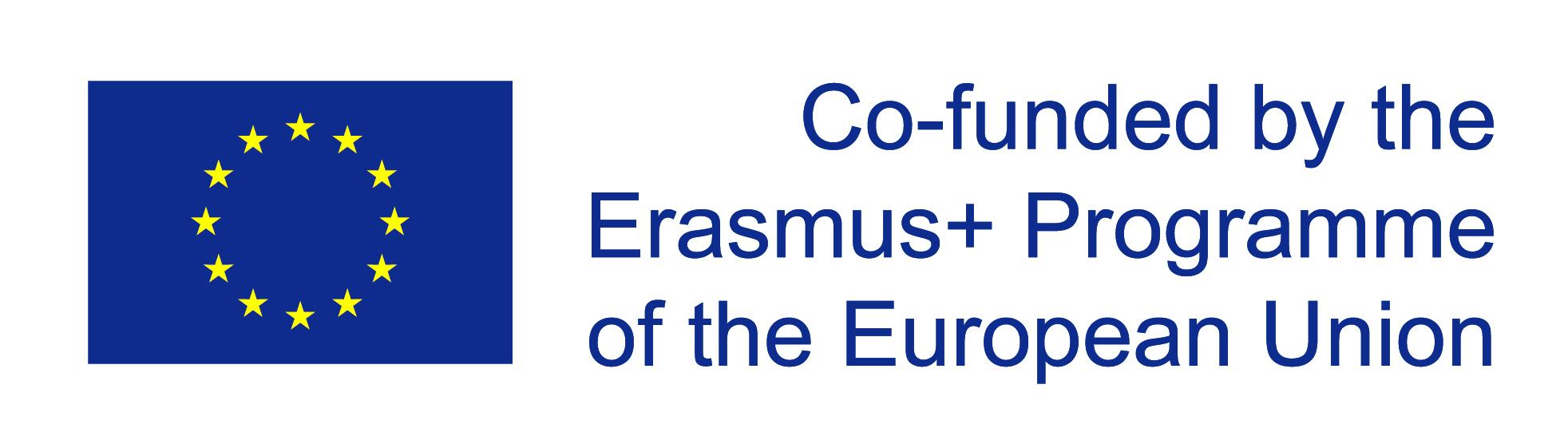 My project: _______________________________________________________1. Short description of project (What? Where and when? Why? Who? …)2. Main goal(s) and objectives (What do you want to achieve?)3. Project team (Who is part of the team?)3. Project plan (Who does what and when?)See project plan worksheet4. Resources (What do you need?)5. Constraints (Which obstacles might get in your way?)6. Evaluation (Did you achieve your main goal? What went well? What went wrong? Which difficulties did you encounter? How did you solve them? …)Project planWhich steps do you have to take?Until when?Who is responsible?√